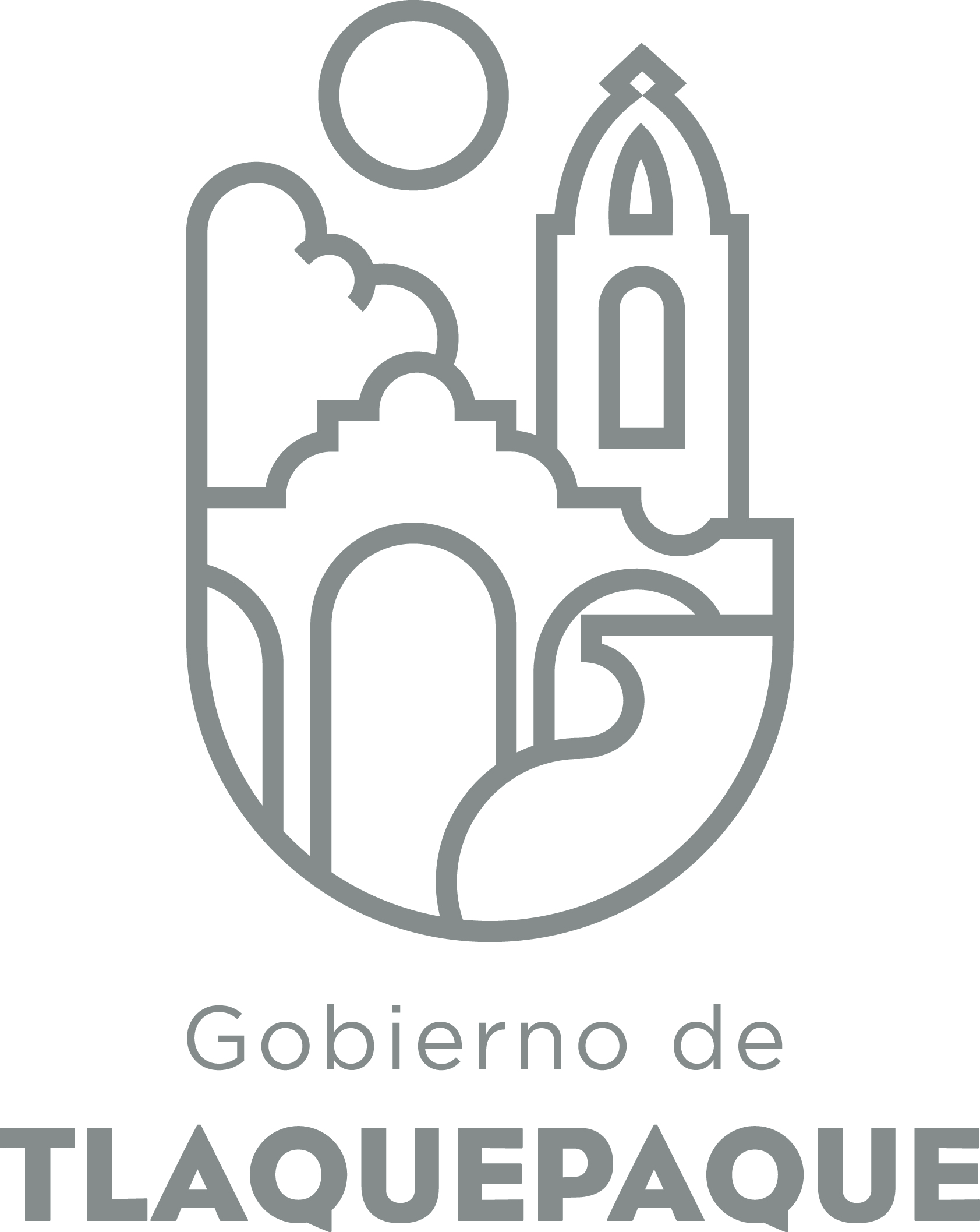 ANEXO 1: DATOS GENERALESANEXO 2: OPERACIÓN DE LA PROPUESTAElaborado por: DGPP / PP / PLVA)Nombre del programa/proyecto/servicio/campañaA)Nombre del programa/proyecto/servicio/campañaA)Nombre del programa/proyecto/servicio/campañaA)Nombre del programa/proyecto/servicio/campañaInsumos para el mantenimiento y conservación del parque vehicular (Preventivo y Correctivo).Insumos para el mantenimiento y conservación del parque vehicular (Preventivo y Correctivo).Insumos para el mantenimiento y conservación del parque vehicular (Preventivo y Correctivo).Insumos para el mantenimiento y conservación del parque vehicular (Preventivo y Correctivo).Insumos para el mantenimiento y conservación del parque vehicular (Preventivo y Correctivo).Insumos para el mantenimiento y conservación del parque vehicular (Preventivo y Correctivo).EjeEje44B) Dirección o Área ResponsableB) Dirección o Área ResponsableB) Dirección o Área ResponsableB) Dirección o Área ResponsableEstrategiaEstrategia4.34.3C)  Problemática que atiende la propuestaC)  Problemática que atiende la propuestaC)  Problemática que atiende la propuestaC)  Problemática que atiende la propuestaLínea de AcciónLínea de Acción4.3.14.3.1C)  Problemática que atiende la propuestaC)  Problemática que atiende la propuestaC)  Problemática que atiende la propuestaC)  Problemática que atiende la propuestaNo. de PP EspecialNo. de PP EspecialD) Ubicación Geográfica / Cobertura  de ColoniasD) Ubicación Geográfica / Cobertura  de ColoniasD) Ubicación Geográfica / Cobertura  de ColoniasD) Ubicación Geográfica / Cobertura  de Colonias Indicador ASE Indicador ASED) Ubicación Geográfica / Cobertura  de ColoniasD) Ubicación Geográfica / Cobertura  de ColoniasD) Ubicación Geográfica / Cobertura  de ColoniasD) Ubicación Geográfica / Cobertura  de ColoniasZAPZAPE) Nombre del Enlace o ResponsableE) Nombre del Enlace o ResponsableE) Nombre del Enlace o ResponsableE) Nombre del Enlace o ResponsableVinc al PNDVinc al PNDF) Objetivo específicoF) Objetivo específicoF) Objetivo específicoF) Objetivo específicoRefacciones mecánicas e insumos  de mantenimiento vehiculares adquiridos.Refacciones mecánicas e insumos  de mantenimiento vehiculares adquiridos.Refacciones mecánicas e insumos  de mantenimiento vehiculares adquiridos.Refacciones mecánicas e insumos  de mantenimiento vehiculares adquiridos.Refacciones mecánicas e insumos  de mantenimiento vehiculares adquiridos.Refacciones mecánicas e insumos  de mantenimiento vehiculares adquiridos.Vinc al PEDVinc al PEDF) Objetivo específicoF) Objetivo específicoF) Objetivo específicoF) Objetivo específicoRefacciones mecánicas e insumos  de mantenimiento vehiculares adquiridos.Refacciones mecánicas e insumos  de mantenimiento vehiculares adquiridos.Refacciones mecánicas e insumos  de mantenimiento vehiculares adquiridos.Refacciones mecánicas e insumos  de mantenimiento vehiculares adquiridos.Refacciones mecánicas e insumos  de mantenimiento vehiculares adquiridos.Refacciones mecánicas e insumos  de mantenimiento vehiculares adquiridos.Vinc al PMetDVinc al PMetDG) Perfil de la población atendida o beneficiarios.G) Perfil de la población atendida o beneficiarios.G) Perfil de la población atendida o beneficiarios.G) Perfil de la población atendida o beneficiarios.H) Tipo de propuestaH) Tipo de propuestaH) Tipo de propuestaH) Tipo de propuestaH) Tipo de propuestaJ) No de BeneficiariosJ) No de BeneficiariosK) Fecha de InicioK) Fecha de InicioK) Fecha de InicioFecha de CierreFecha de CierreFecha de CierreFecha de CierreProgramaCampañaServicioProyectoProyectoHombresMujeresFedEdoMpioxxxxI) Monto total estimadoI) Monto total estimadoI) Monto total estimadoFuente de financiamientoFuente de financiamientoA)Actividades a realizar para la obtención del producto esperado B) Principal producto esperado (base para el establecimiento de metas)Indicador de Resultados vinculado al PMD según Línea de Acción Reducción en la generación de residuos sólidosReducción en la generación de residuos sólidosReducción en la generación de residuos sólidosReducción en la generación de residuos sólidosReducción en la generación de residuos sólidosReducción en la generación de residuos sólidosReducción en la generación de residuos sólidosReducción en la generación de residuos sólidosReducción en la generación de residuos sólidosReducción en la generación de residuos sólidosReducción en la generación de residuos sólidosReducción en la generación de residuos sólidosReducción en la generación de residuos sólidosReducción en la generación de residuos sólidosIndicador vinculado a los Objetivos de Desarrollo Sostenible 11, 1211, 1211, 1211, 1211, 1211, 1211, 1211, 1211, 1211, 1211, 1211, 1211, 1211, 12AlcanceCorto PlazoCorto PlazoCorto PlazoMediano PlazoMediano PlazoMediano PlazoMediano PlazoMediano PlazoMediano PlazoMediano PlazoLargo PlazoLargo PlazoLargo PlazoLargo PlazoAlcanceC) Valor Inicial de la MetaValor final de la MetaValor final de la MetaValor final de la MetaValor final de la MetaValor final de la MetaValor final de la MetaNombre del indicadorNombre del indicadorNombre del indicadorNombre del indicadorFormula del indicadorFormula del indicadorFormula del indicadorFormula del indicadorClave de presupuesto determinada en Finanzas para la etiquetación de recursosClave de presupuesto determinada en Finanzas para la etiquetación de recursosClave de presupuesto determinada en Finanzas para la etiquetación de recursosClave de presupuesto determinada en Finanzas para la etiquetación de recursosClave de presupuesto determinada en Finanzas para la etiquetación de recursosClave de presupuesto determinada en Finanzas para la etiquetación de recursosClave de presupuesto determinada en Finanzas para la etiquetación de recursosCronograma Anual  de ActividadesCronograma Anual  de ActividadesCronograma Anual  de ActividadesCronograma Anual  de ActividadesCronograma Anual  de ActividadesCronograma Anual  de ActividadesCronograma Anual  de ActividadesCronograma Anual  de ActividadesCronograma Anual  de ActividadesCronograma Anual  de ActividadesCronograma Anual  de ActividadesCronograma Anual  de ActividadesCronograma Anual  de ActividadesCronograma Anual  de ActividadesCronograma Anual  de ActividadesD) Actividades a realizar para la obtención del producto esperado ENEFEBMARMARABRMAYMAYJUNJULAGSSEPOCTNOVDIC